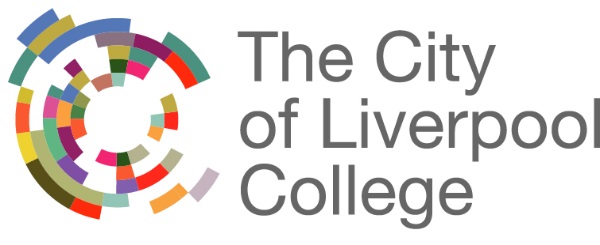 Tel: 0151 252 3000				Email: foi@liv-coll.ac.ukDear Josie,This is to acknowledge your FOI request of the 7th October 2016.Your request has been passed to the appropriate Manager(s) within the College and an answer will be supplied within the statutory period.Yours sincerely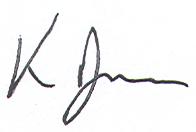 Ken RyanDirector of Information TechnologyThe City of Liverpool College